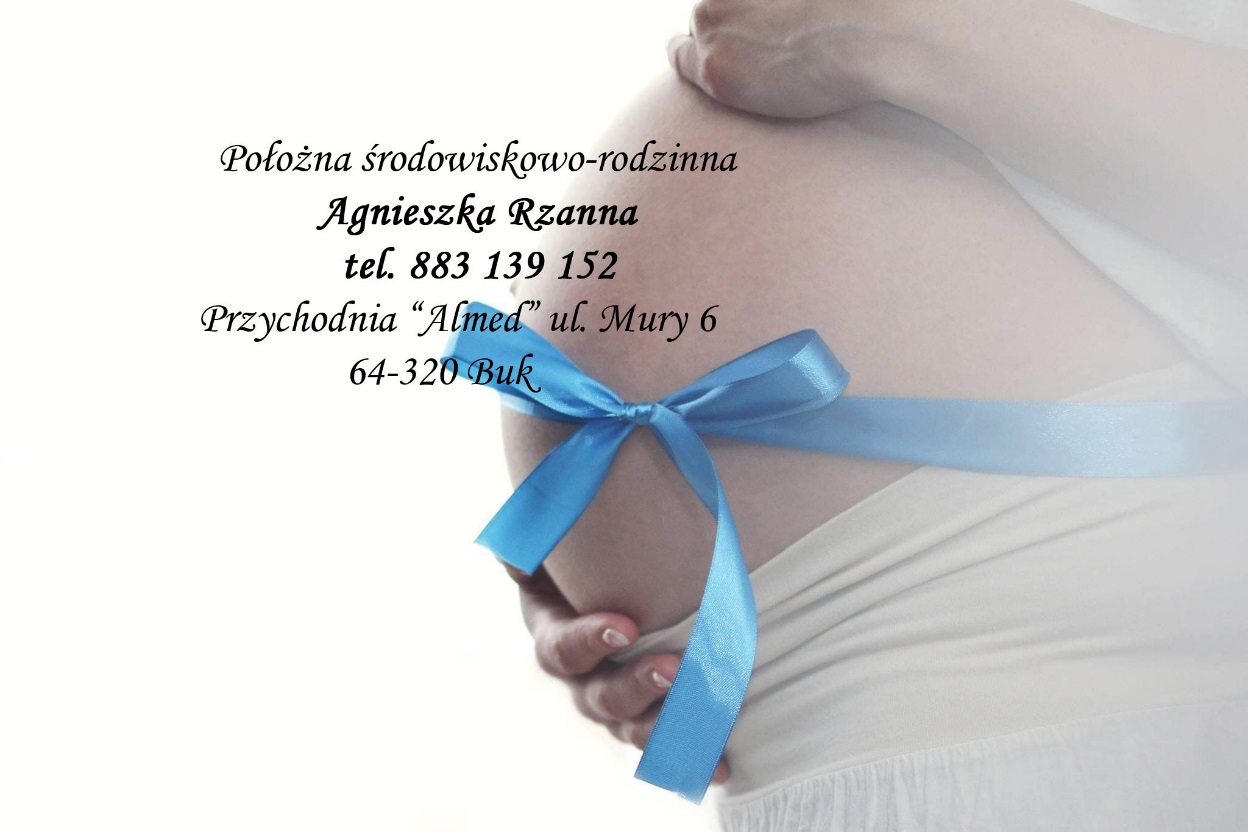      Położna obejmuje opieką noworodki oraz kobiety na każdym etapie ich życia, zarówno po porodzie jak i w problemach ginekologicznych.      Serdecznie zapraszam kobiety w ciąży do skorzystania z bezpłatnej, w ramach Narodowego Funduszu Zdrowia, edukacji przedporodowej. Opieką obejmuję ciężarne od 21 tygodnia ciąży ( poradnictwo, wysłuchanie czynności serca detektorem tętna płodu, pomiary wagi, ciśnienia tętniczego).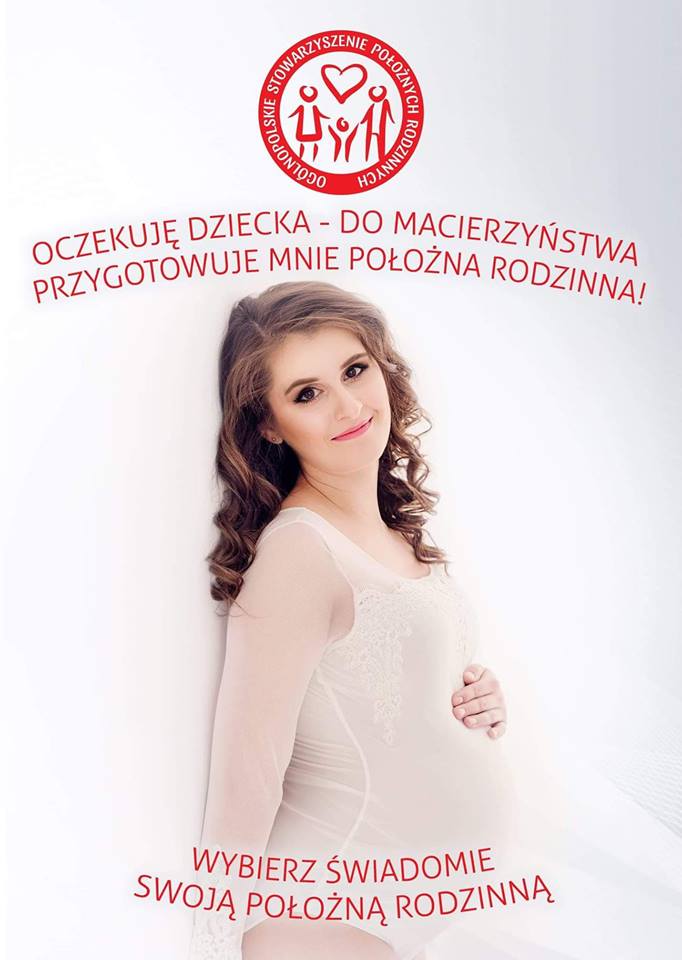      Po porodzie matka z dzieckiem ma prawo do skorzystania z wizyt patronażowych w ciągu 6 tygodni, od 4 do 6 patronaży. Jako położna:- usuwam szwy z krocza lub rany po cięciu cesarskim,- pomagam w trudnościach związanych z karmieniem piersią,- omawiam i pomagam przy problemach w opiece nad noworodkiem ( stopień zażółcenia skóry, napięcie mięśniowe, gojenie kikuta pępowinowego, etc. ),- wspieram rodziców w opiece nad ich dzieckiem.     Kobiety po porodzie proszę o wczesny kontakt telefoniczny, najpóźniej w dniu wypisu ze szpitala, w celu ustalenia wizyty patronażowej i objęcia opieki nad matką i dzieckiem.    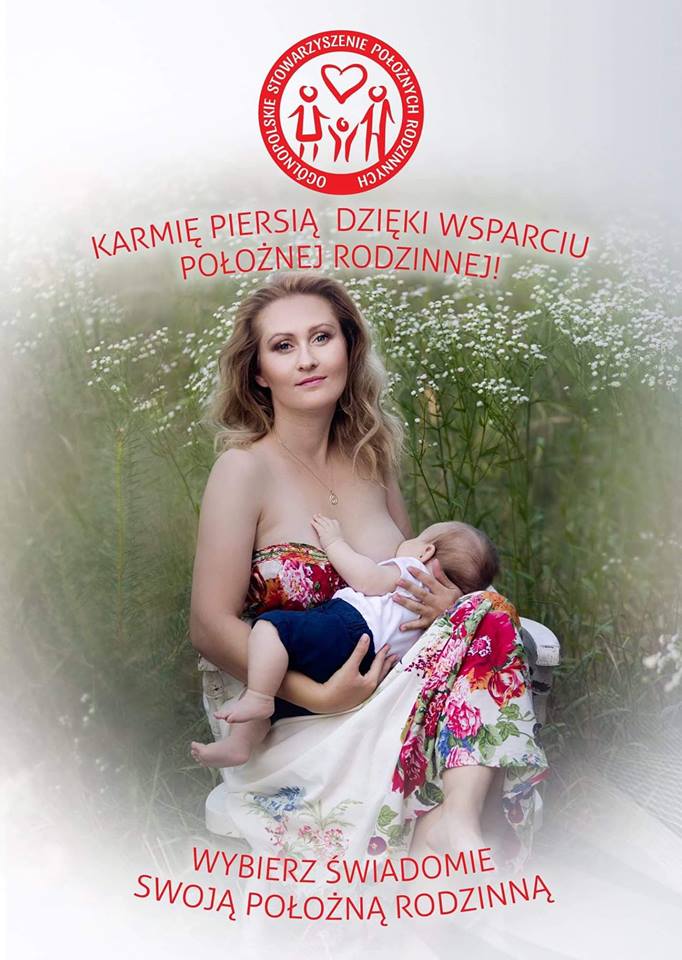    Zapraszam również kobiety po operacjach ginekologicznych na zdjęcie szwów, kontrolę procesu gojenia się rany, konsultację problematyki uroginekologicznej oraz podanie leków zleconych przez lekarza ( wymagane skierowanie lekarskie ).  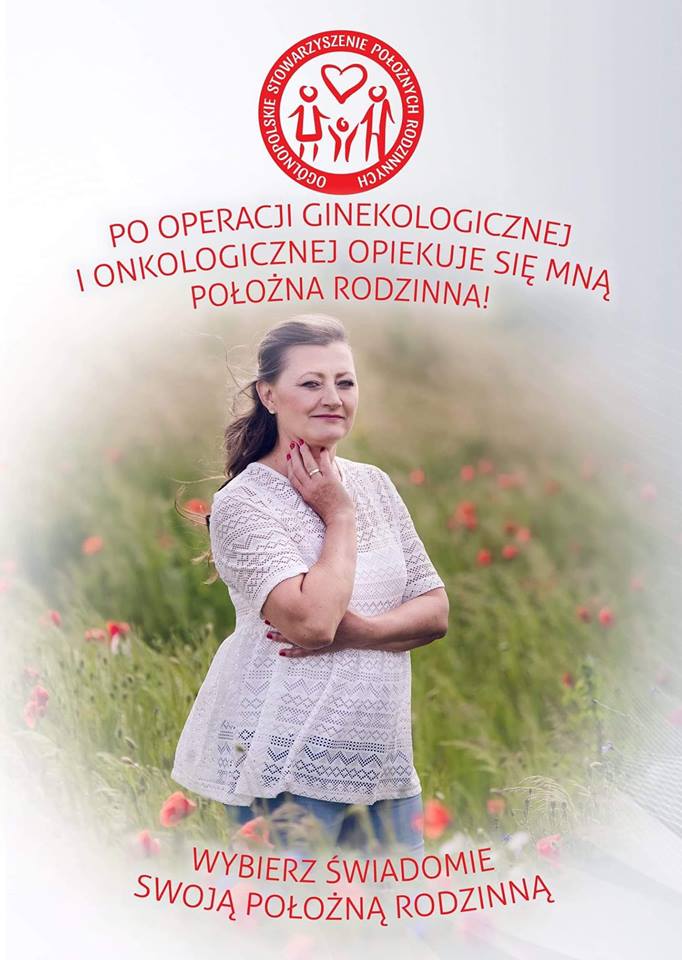                                                                                  Zapraszam serdecznie                                                                                       Agnieszka Rzanna